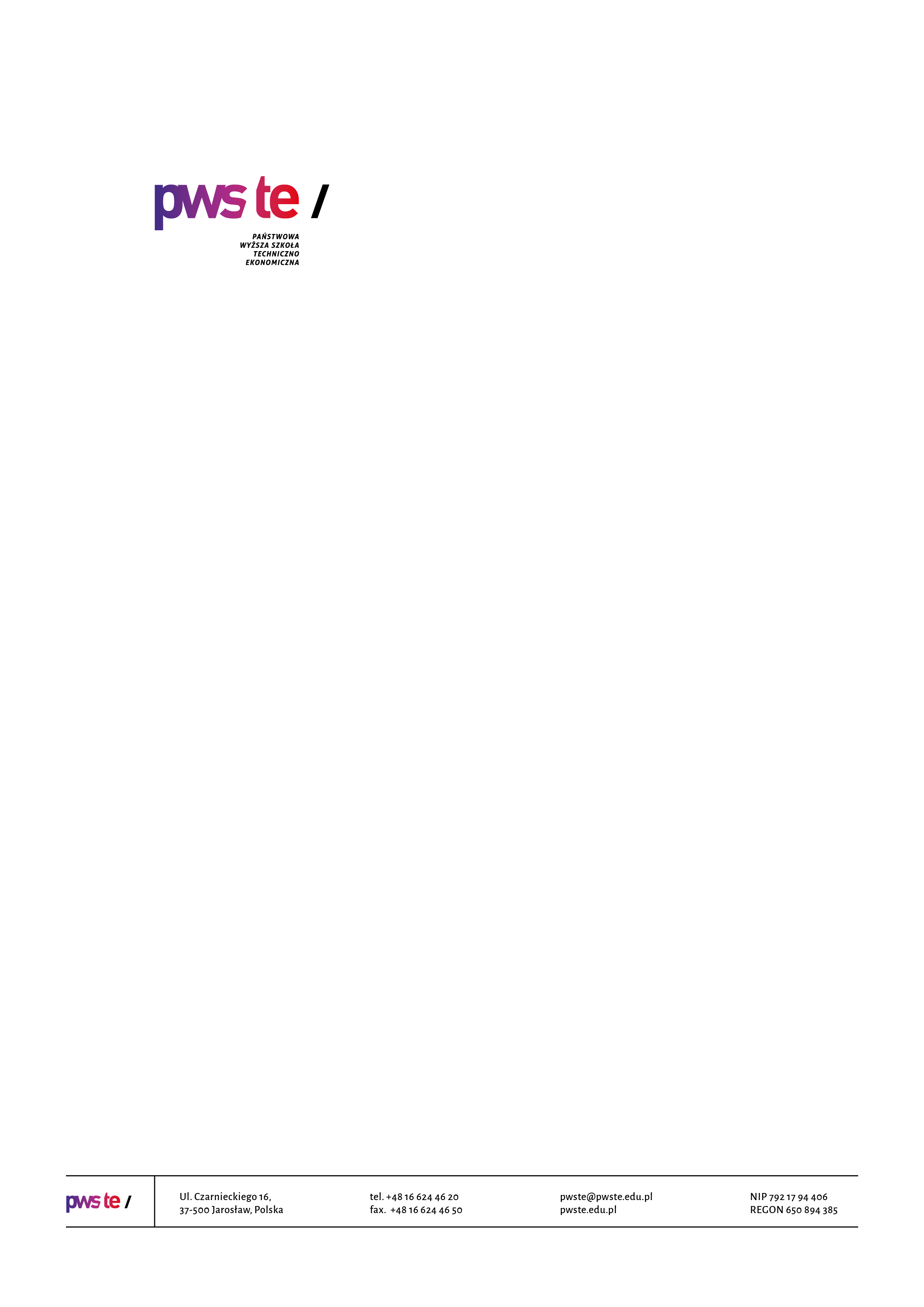 Raport z badańrok akademicki 2020/2021Ankieta oceny jakości prowadzenia zajęć dydaktycznych 
z wykorzystaniem metod i technik kształcenia na odległośćKierunek pielęgniarstwo studia pierwszego stopniaOpracowanie:Dział KształceniaJarosław, styczeń 2021WprowadzenieW dniach od 18 grudnia 2020 roku do 15 stycznia 2021 roku zostało przeprowadzone badanie ankietowe wśród studentów kierunku pielęgniarstwo studia pierwszego stopnia.Celem przeprowadzonego badania było uzyskanie opinii studentów na temat jakości prowadzenia zajęć dydaktycznych z wykorzystaniem metod i technik kształcenia na odległość realizowanych w semestrze zimowym – rok akademicki 2020/2021.Badanie zostało zrealizowane na podstawie elektronicznego kwestionariusza ankiety, który umieszczony został w powiązanej z systemem USOS, aplikacji Ankieter.W badaniu udział wzięło 164 studentów (73 studentów – I roku, 80 studentów – II roku, 11 studentów – III roku) kierunku pielęgniarstwo studia pierwszego stopnia, co stanowiło 34,7% wszystkich studentów studiujących na tym kierunku.Zebrany materiał został poddany szczegółowej analizie i przedstawiony w niniejszym raporcie. Ze względu na ilościowy charakter, dane zostały zaprezentowane w formie tabel.Struktura grupy respondentówCzy wszyscy prowadzący, z którymi ma Pan/Pani zajęcia w tym semestrze, kontaktowali się 
z grupą po zawieszeniu zajęć na Uczelni?UwagiI roktak – 3 osoby;nie;nie mam uwag – 2 osoby;nie ma;zaczęliśmy zajęcia od razu w trybie zdalnym;brak uwag wszystko w porządku;ze starostą;brak uwag – 2 osoby;brak – 6 osób.II rokforma komunikacji dobra;minusem ze strony prowadzących jest, gdy wysyłają nam e-mail dzień wcześniej i ciężko jest nam się przygotować, ponieważ nie mamy jedynie tylko tego przedmiotu na następny dzień, a staramy się na każde zajęcia dobrze przygotować, dlatego dobrze byłoby tego e-mail wysłać co najmniej tydzień wcześniej, abyśmy mieli więcej czasu na przygotowanie i rozłożenie tego czasu również też na inne przedmioty;tak;nie mam uwag – 2 osoby;prowadzący głownie podawali numery prywatne i to znacznie ułatwiało kontakt. Jeśli chodzi o kontakt mailowy –  prawie kompletnie niemożliwy;utrudniony kontakt, brak korespondencji zwrotnej ze strony prowadzących;wszyscy się kontaktowali;wszyscy;zdażały się sytuacje, gdzie trzeba było się przysłowiowo dobijać, aby zdobyć informacje;nie ma;brak uwag;brak – 9 osób.III rokniektórzy prowadzący byli wpisani w systemie pomimo tego, że nie mieli jeszcze podpisanej umowy 
z uczelnią. W związku z czym nie mieliśmy niejednokrotnie informacji o tym, że zajęcia się nie odbędą;brak – 2 osoby.W jakiej formie prowadzone są zajęcia dydaktyczne z wykorzystaniem metod i technik kształcenia na odległość na Pana/Pani kierunku studiów:InneII rokteams.Prowadzenie zajęć dydaktycznych z wykorzystaniem metod i technik kształcenia na odległość na Pana/Pani kierunku studiów:UwagiI rokwykłady mogłyby być cały czas zdalnie ustalane na jeden, dwa dni, a praktyczne zajęcia na uczelni. Koniecznie więcej praktycznych zajęć na uczelni i chcemy praktyki w szpitalach odbywać bezwzględnie, nie dopuszczamy możliwości brak praktyk w szpitalach i placówkach szpitalnych;z wyjątkiem odwołanych zajęć z powodu choroby wykładowcy;znaczna część zajęć dużo zyskuje na prowadzeniu zdalnym;jeśli któreś zajęcia się nie odbyły w danym terminie, były odrabianie w innym;bardzo jasno i zrozumiale;nie mam uwag – 2 osoby;nie ma – 2 osoby;tak;nie;brak uwag – 2 osoby;brak – 6 osób.II rokzbyt długi czas zajęć online w ciągu jednego dnia. Zajęcia odbywają się przynajmniej 2 razy 
w tygodniu po około 11 godzin. Przy ostatnich zajęciach ciężko się skupić po całym dniu siedzenia przed komputerem;raczej większość zajęć odbywa się zgodnie z harmonogramem;wysyłanie materiałów na e-mail studentów z zajęć lub dodawanie prezentacji na platformie teams 
w celu poszerzenia wiedzy oraz lepszego przygotowania na egzamin;odbywają sie wszystkie, jednak skrócony jest czas ich trwania;było jedynie kilka, które się nie odbyły, ale wcześniej zostaliśmy o tym poinformowani;bardzo często zajęcia zdalne są bezpośrednio przed zajęciami na uczelni i musimy prosić wykładowców o zwolnienie, aby na nie zdążyć lub zajęcia są przekładane;na ten moment nie mam zastrzeżeń;nie mam uwag – 2 osoby;brak uwag;nie ma;brak – 11 osób.III rokjednak była jedna sytuacja, gdy zajęcia z pewnego przedmiotu nie odbyły się, ponieważ uczelnia nie podpisała w odpowiednim czasie z prowadzącym umowy, czego skutkiem teraz jest odrabianie tego przedmiotu w dość późnych godzinach (po 19);brak – 3 osoby.Poziom kształcenia prowadzonych zajęć w formie online jest Pana/Pani zdaniem:UwagiI rokzajęcia online są trudniejsze, gdyż na wykładach po prostu bierze się udział w wykładzie –  słucha, a do egzaminów trzeba dużo bardziej przygotowywać się samemu i więcej samemu uczyć się. Jednak zajęcia na uczelni są bardziej wiążące i angażujące niż online;łatwiej uczestniczyć w wykładach, prezentacje są wyraźnie widoczne, możliwość bardziej interaktywnej pracy na zajęciach;wszystko czytelne i zrozumiałe;jednak dużo wygodniejszy dla studentów;bardzo mi się podoba;nie mam;nie ma;nie;tak;nie mam uwag;w miarę ok.;wolałabym uczęszczać na uczelnie;brak uwag – 2 osoby;brak – 5 osób.II rokpoziom jest niższy przez ilość zajęć w ciągu dnia bez przerwy między zajęciami;uważam, że jest dużo niższy, ponieważ dużo rzeczy jest na uczelni pokazywane dodatkowo, więcej informacji się zapamiętuje chociażby i wzrokowo. Większość ciekawostek można było zapamiętać nawet i dla siebie, a zdalnie to ciężko jest wszystko wychwycić i zapisać lub zapamiętać;trudność w wytłumaczeniu niektórych z rzeczy. Nic nie zastąpi kontaktu bezpośredniego;myślę, że przy kontakcie bezpośrednim poziom kształcenia jest zdecydowanie wyższy;jest na pewno wygodniejszy dla osób, które muszę dojeżdżać z daleka oraz osób pracujących 
w placówkach medycznych;nic nie zastąpi kontaktu bezpośredniego, na moim kierunku ważna jest nie tylko wiedza teoretyczna, ale przede wszystkim praktyka. Z powodu, jaki panuje w kraju i na świecie musimy się dostosować do obostrzeń. Jednak zajęcia, które są prowadzone stacjonarnie (laboratoria, zajęcia praktyczne..), są bardzo potrzebne i dobrze, że się odbywają „normalnie”;podobnie;umiejętności praktyczne, które realnie są potrzebne podczas pracy w szpitalu prawie zerowe. Uczymy się na fantomach, które są idealnymi pacjentami;dzięki udostępnianym prezentacjom mamy okazję zrobić sobie dokładniejsze notatki z zajęć;zajęcia = czytanie ze slajdów u wybranych prowadzących. Pozostali – oceniam na 5;prezentacje są na ogół odczytywane przez prowadzących w warunkach rzeczywistych, zawsze zajęcia były ciekawsze;forma tradycyjna posiada wyższy poziom kształcenia;porównywalny z zajęciami na uczelni;o ile wykłady uważam, że poziom jest o wiele lepszy tak reszta zajęć sądzę, że nie ma porównania poziomu. Zajęcia praktyczne moim zdaniem w formie zdalnej nie mają sensu, bez częstej praktyki (nie jedno spotkanie, ale kilka) te zajęcia nie mają sensu;większe zwracanie uwagi, co mamy w szczególności zapamiętać z zajęć;nie mam uwag – 2 osoby;nie ma;brak uwag;brak – 6 osób.III rokpodczas zajęć online ciężko jest czasami z połączeniem internetowym. Jest to od nas niezależne, 
a nieobecność na zajęciach jest wpisana;brak – 2 osoby.Jak ocenia Pan/Pani kontakt zdalny z nauczycielami akademickimi?UwagiI rokkontakt z wykładowcami jest doby, a z niektórymi bardzo dobry;nie ma;bez zarzutów;kontakt z prowadzącymi stał się zdecydowanie łatwiejszy, dużo lepiej wypadają przede wszystkim konsultacje i kontakt w przypadku sytuacji losowych;bez zarzutów nauczyciele chętnie odpowiadają na nasze pytania i w trudnych sytuacjach mamy kontakt telefoniczny;sporadyczne problemy techniczne z powodu poczty braku możliwości zalogowania jednak po paru godzinach zazwyczaj problemy znikają;bardzo dobry;nie;nie mam;nie mam uwag – 2 osoby;brak uwag – 2 osoby;brak – 5 osób.II rokbrak zastrzeżeń;z niektórymi prowadzącymi nie idzie się dogadać w związku z zaliczeniami w trakcie sesji. Przykład: pół dnia mamy zajęcia online, a na drugą część dnia musimy dojechać na uczelnię w takim wypadku trzeba liczyć się z czasem przyjazdu i powrotu do domu i w tych godzinach planować zaliczenia, 
a prowadzący narzucają godzinę zaliczenia bez zrozumienia drugiej ze stron;na raz nie miałam problemu ze skontaktowaniem się z nauczycielami;starości ułatwiają nam kontakt z prowadzącymi oraz podają uzyskane informację na bieżąco;nie miałam sytuacji, w której grupy, do których należę miały jakiś problem z kontraktem zdalnym 
z nauczycielami akademickimi;fajny kontakt;wszystko raczej przebiega sprawnie;są problemy z pocztą, bądź też wykładowcy nie odpisują na wszystkie e-maile od studentów;nie mam uwag;niektórzy nauczyciele nie odpisują na e-maile;brak odp. na korespondencje e-mail;kontakt dobry;dobrze;brak uwag;kontakt zdalny odbywał się za pośrednictwem starościn, w mniejszych grupach labolatoryjnych kontakt z nauczycielami uważam, że był dobry;nie ma;za wyjątkiem dwojga wykładowców;brak – 9 osób.III roknie wszyscy prowadzący sprawdzają maila i niestety musimy szukać z nimi kontaktu prywatnego;brak – 2 osoby.Czy zajęcia prowadzone z wykorzystaniem metod i technik kształcenia na odległość pozwolą Panu/Pani na optymalne przygotowanie się do egzaminów końcowych?Czy występują jakieś nieprawidłowości przy prowadzeniu zajęć online:UwagiI rokna egzaminy i zaliczenia są problemy nie wszyscy mogą się zdalnie zalogować, należy rozwiązać ten problem, aby nie było 2 z powodu problemów z łączem lub platformą, albo zaliczenia na uczelni;wszystko jest w porządku;nie ma;nie ma żadnych nieprawidłowości. Wszystko jest dobrze wyjaśnione;nie występują;nie ma żadnych nieprawidłowości;samodzielna praca stanowi oczywiście naukę, ale tylko na opisywane tematy, zużywając jednocześnie dużo czasu na edytowanie, formatowanie i pisanie tekstów;ciężko cokolwiek zaznaczyć, ponieważ z niczym się nie zgadzam jak dla mnie jest to bardzo dobra forma nauki;nie występują – 2 osoby;nie – 2 osoby;brak nieprawidłowości;nie mam uwag;wszystko odbywa się w jak najlepszym porządku;żadne z powyższych;dużo przedmiotów jak na pierwszy semestr;nie mam więcej;jeśli to są laboratoria, a wykładowca jest w jakiejś sali, to źle słychać, echo niesie;ogromne ilości materiałów podczas wykładów często od 8 do 19;nie występują żadne nieprawidłowości;brak uwag;brak – 7 osób.II rokbrak udostępnień sylabusa z danych przedmiotów;są wysyłane tylko same zagadnienia, których mamy się nauczyć. Każdy z nas uczy się z innych źródeł 
i co innego wie, a co innego nam bardzo często mówią prowadzący. Dlatego uważam, że prowadzący 
z zajęć praktycznych powinni nam wysłać konkretne materiały, z których mamy się nauczyć, z których oni od nas wymagają, tak aby było dobrze dla jednej i dla drugiej strony;czasami zajęcia są przekładane na ostatnią chwilę i wtedy ciężko zorganizować sobie grafik, np. 
w pracy;niektóre warunki zaliczenia i pracy online nie są wystarczająco dobrze wyjaśnione z powodu nie podania informacji np. na temat danej pracy lub egzaminu. Informacje na temat zaliczeń oraz prac powinny być regularnie wstawiane na platformę w celu ułatwienia studentom, przez co na pewno była by lepsza organizacja;nie zauważyłem nieprawidłowości przy prowadzeniu zajęć online. Zawsze, gdy jest jakiś problem techniczny z przeprowadzaniem zajęć zostajemy powiadomieni;trochę tego za wiele jest jak na tak krótki okres czasu;nie mogę zaznaczyć żadnego z powyższego podpunktu, ponieważ nie zauważyłam żadnych nieprawidłowości;zajęcia odbywają sie od 8 do 19:40, czasem ciężko zdążyć z uczelni dojechać do domu na zajęcia online;niektórzy wykładowcy robią zbyt trudne zaliczenia;zbyt dużo egzaminów do napisania w krótkim czasie;nie mam – 3 osoby;żaden z powyższych;zbyt duża ilość pisania prac zaliczeniowych przede wszystkim w poprzednim semestrze, co nie było uwzględnione w sylabusach;tempo niektórych wykładów za duże do możliwości studentów, brak dłuższych przerw pomiędzy wykładami wyklucza możliwość przyswojenia takiego natłoku wiedzy, jaka jest zaplanowana na obecny semestr, godziny wykładów od 8:00–19:40 porażka, oczekiwania niektórych wykładowców-chore...materiały dla studentów medycyny – a to jest „pielęgniarstwo”;krótki czas na zaliczenie – egzamin;duża ilość materiału;zbyt mały czas na udzielenie odpowiedzi na egzaminach – minuta nie jest zawsze wystarczająca na załadowanie pytania odczytanie go zastanowienie się i odpowiedź, także nie można wrócić do poprzedniego pytania, gdzie jednak jest to możliwe na egzaminach przeprowadzanych na uczelni – fajnie by było móc na końcu wrócić do pytania, z którym miało się problem;otrzymywane zadania musimy opracowywać z książek które nie są szeroko dostępne w sieci. wypożyczenie w bibliotece nie zawsze jest możliwe (kolejki). Ani wykładowcy nie przesyłają sylabusów ani nie są one nigdzie dostępne;brak uwag – 2 osoby;brak – 10 osób.III rokniestety przez chorobę prowadzącego mieliśmy mieć zastępstwo, jednak nikt nas nie poinformował, że odbywać się będzie ono w niedziele;zajęcia się odbywają bez ustaleń ze studentami w formie zaocznej mimo studiów dziennych (zajęcia 
w soboty i niedziele bez naszej zgody) oczywiście te zajęcia nie są wpisane w plan zajęć tylko dogadywane między dyrekcją a wykładowcami;jeśli któryś wykładowca z różnych przyczyn odwołuje wykład, odrabiamy te wykłady w soboty 
i niedzielę, jest to decyzja bez uzgodnienia ze studentami, zostaliśmy postawieni przed faktem dokonanym. Dodatkowo nie otrzymaliśmy żadnego pisma z decyzją dotyczącą zajęć w weekendy. Zajęcia trwają od poniedziałku do piątku praktycznie codziennie w godzinach 8.00, 9.00 do godziny 18.00. Jak również zajęcia w soboty i niedziele trwają od rana do godzin wieczornych;brak – 2 osoby.Proszę podać sugestie lub pomysły, które zdaniem Pana/Pani mogłyby usprawnić prowadzenie zajęć z wykorzystaniem metod i technik kształcenia na odległość?I rokwysyłanie przez wykładowców materiałów do zaliczeń, mniejsza ilość samokształceń, krótsze zajęcia;nie mam – 2 osoby;nie mam żadnych sugestii – 2 osoby;obowiązkowo włączanie kamer przez wszystkich studentów podczas zajęć, aby angażować ich na pracy podczas zajęć. Student bez kamery nie będzie miał obecności, wówczas zmotywuje to studentów do angażowania swojego udziału w zajęciach oraz aby wszyscy wykładowcy mieli kamery włączone. Na przykład wysłać maila do wszystkich studentów i wykładowców, że od 20 stycznia na wszystkich zajęciach online mają być włączone kamery, a osoba bez kamery nie może brać udziału w zajęciach ani zaliczeniach na spotkaniach. Obowiązkowe kamery od 20 stycznia 2021 na wszystkich zajęciach online, zaliczeniach tak, aby każdy brał czynny udział w zajęciach!!! brak kamery brak obecności, a jeśli ktoś nie miałby kamery to zapewnienie miejsca spokojnego, aby cały czas mieć włączony mikrofon. Włączona kamera jako obowiązek na każdym spotkaniu online!!!;nie wiem;nie ma;zmniejszenie czasu zajęć. Skrócenie wykładów, ponieważ po dłuższym słuchaniu i notowaniu wszystko się myli i miesza. Zajęcia najlepiej jakby nie były do późnych godzin;według mnie wszystko jest dobrze zorganizowane;możliwość dostępu do notatek wykładowców;lepsza edukacja prowadzących w kwestii funkcjonalności platformy Teams. Wiele użytecznych funkcji pozostaje przez nich niewykorzystywanych (pokoje Teams, praca wspólna na plikach, prezentacje Teams) lub są wykorzystywane w absolutnym minimum prowadząc do rzekomych błędów programu;brak, wszystko jest w porządku, można studiować i pracować jednocześnie;nie mam zarzutów;wszystko jest jak najlepiej, myślę że nie ma potrzeby nic zmieniać;brak takich pomysłów;wszystkie zajęcia odbywają się w sposób prawidłowy, dlatego nie mam żadnych sugestii;moim zdaniem nie jest to konieczne, gdyż zajęcia są prowadzone w odpowiedni sposób, co nie wymaga ulepszeń;lepszy Internet dla wykładowców;jest dobrze;nie ma takiej konieczności;myślę że jest dobrze;lepsze ustawienie sprzętu na zajęciach typu anatomia;dla mnie wszystko ma ręce i nogi;nie mam sugestii;pewnych rzeczy nie da nauczyć się z wykorzystaniem technik i metod na odległość;na tą chwilę jest wszytko ok.;nie mam uwag;wszystko odbywa się prawidłowo;jestem osobą pracującą i gdyby nie było zajęć on-line nie mogła bym uczestniczyć w niektórych wykładach;obowiązkowe przerwy np. po godzinie wykładu 5 lub 10 minut przerwy;uważam ze obecny system funkcjonuje dobrze;brak sugestii;brak uwag;wrócić na uczelnie pomimo pandemii;pomoc finansowa w zakupie sprzętu elektronicznego;brak – 4 osoby.II rokplan zajęć powinien być bardziej dopracowany jeżeli chodzi o dni wykładowe a dni zajęć na uczelni;metody i techniki kształcenia na odległość nigdy nie będą porównywalne ze stacjonarnymi;lepsza komunikacja oraz wzajemne zrozumienie w zaistniałej sytuacji;bardziej skondensowana wiedza. Po całym dniu wykładów w godzinach wieczornych nie jesteśmy 
w stanie zapamiętywać wszystkich informacji. Zajęcia powinny być krótsze ale konkretne. Wiedza która przyda nam się na pewno;myślę, że lepsza komunikacja ze studentami i lepsze rozplanowanie zajęć zdecydowanie by pomogły;filmiki youtube z instruktażem czynności pielęgniarskich oraz dodatkowe informacje na temat + podanie literatury. Wyszczególniona bibliografia wstawiona na platformę teams lub moodle dla danego przedmioty. Materiały pomocne do samokształceń oraz egzaminów;filmiki instruktażowe w szczególności z czynności praktycznych, ponieważ nauka czystej teorii bez zobaczenia jest trudna do przyswojenia. „Powiedz mi, a zapomnę, pokaż mi, a zapamiętam, pozwól mi zrobić, a zrozumiem” Konfucjusz;1. Dobry harmonogram zajęć – a jeżeli są zmiany to nie mogą być z dnia na dzień. Osobom pracującym trudno jest się dostosować. 2. Nadmienianie studentom zagadnień obowiązujących na egzaminach, by mogli być lepiej przygotowani, bo nie każdy ma możliwość uczestniczyć w 100% na wykładach ze względów prywatnych, epidemiologicznych, a czasami niezależnych od nas, np. złe łącze internetowe. 3. możliwość napisania egzaminów w terminie "0";lepszy kontakt między studentami a prowadzącymi;zajęcia zdalne nie powinny trwać przez 12h bez żadnej przerwy. Przerwy, które robią wykładowcy niekiedy trwają zaledwie pięć minut;nie mam – 3 osoby;1. Poprawić komunikatywność ze studentami – odpisywać na e-mail. 2. Nie zmieniać zbyt często harmonogramu zajęć. 3. Unikać biurokracji – dostarczania zaświadczeń, zgody na przetwarzanie danych itp. w czasach trwającej pandemii;nie posiadam;niestety nie mam takich pomysłów;zajęcia praktyczne powinny się odbyć w placówkach medycznych, a nie na uczelni;zweryfikowanie oczekiwań niektórych wykładowców;większe zaangażowanie wykładowcy w prace, przez to wykłady ciekawsze, wiedza bardziej przyswajalna przez studenta;moja sugestia co do prowadzenia zajęć na odległość jest taka, żeby przy egzaminach/kolokwiach był jednak dłuższy czas niż 1 minuta na 1 odpowiedz. Nie u wszystkich wykładowców czas na odpowiedź była 1 minuta, jednak u większości jest 1 min;lepszy kontakt ze studentami, więcej porad z czynności praktycznych;wszystko jest dobrze zorganizowane;materiały nagrywane w sali symulacji i udostępnienie zagadnienia dla potrzeb ćwiczeń;utrudnieniem jest to, że w jednym dniu w krótkich odstępach czasowych odbywają się zajęcia, które są online z tymi, które odbywają się w warunkach rzeczywistych;moim zdaniem powinno być miej godzin wykładowych prowadzonych w jeden dzień;uczelnia optymalnie wykorzystuje dostępne możliwości nauki zdalnej;na pewno, aby plan nie zmieniał się z tygodnia na tydzień, zdarzało się że dwa dni wcześniej plan został zmieniony, albo zostały dodane jakieś zajęcia kolejne, gdzie bardzo ciężko jest to wszystko zorganizować czasowo plus nauczyć się na nie;większy dostęp do książek online;informowanie smsem o zmianach w harmonogramie, które mają miejsce później niż na 3 dni przed planowanym terminem zajęć. Umieszczanie materiałów/wykładów przez wykładowców w JEDNYM - ogólnodostępnym dla roku miejscu, nie na milion możliwych sposobów, jak ma to miejsce obecnie;bez zastrzeżeń;mniejsza powtarzalność materiałów na różnych zajęciach była by odpowiednia, ponieważ zdarza się często, iż na każdych zajęciach dotyczących innego przedmiotu informacje nie dość, że ciągle są wałkowane te same dodatkowo różnią się u wykładowców, np. jeśli chodzi o parametry itp.;częstsze a krótsze zajęcia;jest to ciężka sytuacja dla wszystkich. Trudno podać mi jakieś sugestie;wysyłanie materiałów do egzaminów na e-mail uczelniany;brak – 5 osób.III rokprzede wszystkim kontakt ze studentami w sprawie godziny zajęć, raczej każdy wołałby być poinformowany o zastępstwie i to w niedziele;nie mam sugestii ani pomysłów;zajęcia prowadzone na odległość to nie to samo co zajęcia stacjonarne;pokazywanie konkretnych czynności na fantomach przez wykładowcę, praca wykładowcy w centrum symulacji, przeprowadzając taką symulację u pacjenta z konkretną jednostką chorobową nawet jako obserwatorzy jesteśmy w stanie sobie przyswoić niektóre objawy choroby oraz postępowanie z takim pacjentem;każdy wykładowca powinien wysłać opracowane zagadnienia na egzaminy, dlatego że niektórzy wykładowcy nie mają prezentacji multimedialnych i często informacje w internecie różnią się od tych podanych na wykładzie. Podczas wykładu mówionego ciężko jest wszystko zapisać;brak – 2 osoby.Czy komunikaty publikowane na stronie www Uczelni oraz w mediach społecznościowych dotyczące procesu zdalnego kształcenia są dla Pana/Pani zrozumiałe i czytelne?UwagiI rokwięcej informacji, byłoby wspaniale gdyby wykładowcy wysyłali za każdym razem zagadnienie do testów, egzaminów, zaliczeń, a na tych zaliczeniach było tylko to, co było na zajęciach online;nie mam;nie ma;nie mam uwag, jest jaśniej niż na studiach klasycznych;nie mam uwag;jak dla mnie jest zrozumiale;nie;przez zdalne nauczanie nic nie ogarniam co się dzieje;brak uwag – 2 osoby;brak – 6 osób.II rokjeśli są podawane to tak;raczej nie było z tym problemu;informację, powinny docierać szybciej do studentów nie na ostatnią chwilę;raczej tak;brak uwag – 2 osoby;nie mam – 2 osoby;czasem dużo informacji, zmiany w ostatniej chwili;wszystko raczej zrozumiałe;tak;zawsze jest możliwość dopytania starościn, które wszystko wytłumaczą. Bez nich nie wyobrażam sobie tego roku;korzystam z grupy wewnętrznej II Roku, Starościna jest na prawdę dobrym, konkretnym źródłem informacji, zdecydowanie mi to wystarcza, aby być na bieżąco;brak – 8 osób.III rokbrak – 3 osoby.Czy mają Państwo problemy w obsłudze administracyjnej w związku z procesem zdalnego kształcenia (Sekretariat Instytutu, Biblioteka, Dział Obsługi Studentów, Dział Praktyk Studenckich z Akademickim Biurem Karier)UwagiI roknie – 32 osoby;nie ma żadnych problemów, wszystko jest na bieżąco i sprawnie realizowane;ogromne problemy. Dział Obsługi Studenta (Centrum Obsługi Studenta) nie odpisuje w ciągu godziny na maile. Nie ma jak załatwić spraw, nie da się z nimi porozmawiać, nie odbierają telefonów nieraz dwa trzy telefony student wykonuje i nie odbierają. Kontakt jest niemal niemożliwy – mocno utrudniony. Wróćmy do normalnych kontaktów, proszę ich, aby się zaszczepili i żeby można było normalnie iść do DOS (COS), albo zatrudnić osoby zaszczepione, bo tak się nie da współpracować. Proszę poinformować rektora uczelni;nie, jest bardzo dobry kontakt;tak. Mi było ciężko zalogować się do biblioteki. Nie jest dobrze wyjaśnione co trzeba po kolei robić. Przynajmniej dla osób, które robią to po raz pierwszy. Powinna być biblioteka na tyle dostępna, by móc do niej podejść i wypożyczyć książki;tak – 3 osoby;brak problemów;nie mam takich problemów, skrzynki sprawdzają się doskonale;żadnych problemów nie mam;nie mam;raczej nie – 5 osób;wszystko przebiega bez większych problemów;nie ma problemów – 3 osoby;nie ma żadnych problemów;wszystkie w/w instytucje działają poprawnie, dobry kontakt telefoniczny i mailowy;problemem są niejasne komunikaty co do udzielanych informacji, zdaża się, że udzielane informacje 
w różnych punktach są sprzeczne, co powoduje dezorientacje i problemy w sprawach formalnych;tak czasem jest ciężko się zalogować;duże opóźnienia;tak, często z wykorzystaniem kodów, haseł;brak.II roknie – 25 osób;COS – wrzucanie listów albo ważnych dokumentów do skrzynki z wszystkimi papierami stanowią pewną niepewność czy trafią do odpowiedniej osoby;tak, ponieważ bardzo często nikt nie odbiera. Przede wszystkim COS;czasami trudno jest dodzwonić się do Centrum Obsługi Studenta;czasami ciężko się dodzwonić do COS-u;nie występują jako tako problemy w obsłudze administracyjnej w związku z prowadzeniem zdalnego kształcenia;tak – 2 osoby;czasami jest problem dodzwonienia się do Centrum Obsługi Studenta, po za tym obsługa jest na wysokim poziomie;nie spotkałam się z żadnymi problemami;ze strony studenta czuć wiele ograniczeń z powodu pandemii w porównaniu z tym, co było wcześniej (kontakt telefoniczny, ograniczony dostęp do biblioteki);czasami miałam trudności w kontakcie z DOS. Ale teraz mam wrażenie, że Panie częściej odbierają telefon;kompletny brak możliwości dodzwonienia się do Centrum Obsługi Studentów, maile są odczytywane (opcja możliwa do zaznaczenia – potwierdzenie odczytania) i brak odpowiedzi na maile. Rozumiem znacznie większy nakład pracy na pracowników i jednak sprawy, które chciałem rozwiązać bądź wyjaśnić ostatecznie zostały rozwiązane pomyślnie;brak problemów;w centrum obsługi studenta jak jest zdalne nauczanie i jak go nie ma są kolejki, wiele rzeczy się gubi 
i ciężko się tam dodzwonić;nie działa wszystko bez zarzutu;tak, również w przypadku składania dokumentacji;nie mam żadnych problemów. Wręcz przeciwnie wszystko działa sprawniej, obeszło się bez stania 
w kolejkach, np. do Centrum Obsługi Studentów;nie miałam problemów;do tej pory nie miałam problemu;nie mam problemów;są problemy z dodzwonieniem się do Centrum Obsługi Studenta, ciężko również otrzymać informacje, które są potwierdzone oraz często informacje są sprzeczne w zależności od instytucji;już nie;tak, z Centrum Obsługi Studentów;COS – brak możliwości kontaktu os. powinni przyjmować studentów, boimy się, że pozostawione wnioski w skrzynce zostaną zawieruszone;często jest się trudno dodzwonić, co z jednej strony jest zrozumiałe;Centrum obsług studenta pracuje opieszale i oczekiwany czas odpowiedzi jest za długi;w ostatniej chwili zostają podawane informację na temat zmian godzin zajęć;brak – 2 osoby.III rokowszem mamy z działem praktyk studenckich, zaczynamy je w styczniu i każdy chciałby dostać harmonogram przynajmniej 2 tygodnie wcześniej, a nie na tydzień wcześniej, gdzie większość osób pracuje i musi w odpowiednim czasie poinformować pracodawcę o swoim grafiku;pisząc pracę licencjacką mam utrudniony dostęp do czytelni w naszej bibliotece. Trzeba się wcześniej zapowiadać i wiedzieć, jakie książki mają być przygotowane nie można wybierać ich w czasie rzeczywistym;nie ma problemów;nie – 2 osoby;tak;Centrum Obsługi Studenta – długie oczekiwanie na zaświadczenia o statusie studenta itp.Cele i rekomendacje do raportu z badań„Studencka ankieta oceny jakości prowadzenia zajęć dydaktycznych 
z wykorzystaniem metod i technik kształcenia na odległość”Celem badania było pozyskanie opinii studentów na temat oceny prowadzenia zajęć dydaktycznych z wykorzystaniem metod i technik kształcenia na odległość.Rekomendacje do raportu z badań – rekomenduje się:zorganizowanie spotkania z nauczycielami akademickimi oraz innymi osobami prowadzącymi zajęcia na kierunku pielęgniarstwo studia pierwszego stopnia 
w celu omówienia wyników badań ankietowych;udostępnianie materiałów dydaktycznych studentom w wersji elektronicznej (np. prezentacje lub własne opracowania) celem wsparcia procesu kształcenia; prowadzenie konsultacji w ramach tworzonych zajęć na Platformie Teams;przekazywanie studentom informacji zawartych w karcie opisu zajęć (sylabusie) na początku semestru i ich bezwzględne przestrzeganie;przestrzeganie opracowanego harmonogramu zajęć;omówienie problemów występujących w obsłudze administracyjnej.KierunekLiczba studentów, do których została wysłana ankietaLiczba studentów, którzy wypełnili ankietęZwrotnośćpielęgniarstwo studia pierwszego stopnia47316434,7%Odpowiedź I rok[udział %]II rok[udział %]III rok[udział %]Tak - wszyscy79%63%73%Większość21%36%27%Niewielu----1%----Nikt------------OdpowiedźI rok[liczba wskazanych odp.]II rok[liczba wskazanych odp.]III rok[liczba wskazanych odp.]Platforma Moodle (elearning.pwste.edu.pl/moodle)45659Telekonferencje BigBuleButton (bbb.pwste.edu.pl)020Microsft Teams (lub szerzej - cały Microsoft 365)697210Telekonferencje Jitsi000Google Meet, Google Classroom lub G-Suite.020Inne połączenia Video (Skype, Zoom, Discord)050Testportal.pl8204Wiadomości i materiały do samodzielnej pracy przesyłane za pomocą poczty e-mail33434Materiały do samodzielnej pracy udostępniane przez dysk internetowy (Google Disk itp..)760Inne010OdpowiedźI rok[udział %]II rok[udział %]III rok[udział %]W ogóle się nie odbywają----1%----Odbywają się pojedyncze zajęcia7%5%----Odbywają się ze zdecydowanej większości zajęć23%31%73%Odbywają się wszystkie zajęcia70%63%27%OdpowiedźI rok[udział %]II rok[udział %]III rok[udział %]Dużo niższy od tradycyjnej formy zajęć3%10%----Niższy od tradycyjnej formy zajęć8%31%55%Taki sam lub porównywalny do tradycyjnej formy zajęć73%46%45%Wyższy od tradycyjnej formy zajęć16%13%----Odpowiedź I rok [udział %]II rok[udział %]III rok[udział %]Bardzo dobry54%31%18%Dobry45%62%73%Zły1%3%9%Bardzo zły----4%----Odpowiedź I rok[udział %]II rok[udział %]III rok[udział %]Zdecydowanie tak27%13%----Raczej tak66%56%64%Raczej nie7%25%27%Zdecydowanie nie----6%9%OdpowiedźI rok[liczba wskazanych odp.]II rok[liczba wskazanych odp.]III rok[liczba wskazanych odp.]Zajęcia odbywają się w innych godzinach względem harmonogramu zajęć bez uzgodnienia ze studentami286Warunki zaliczenia i pracy online nie są wystarczająco dobrze wyjaśnione14182Otrzymane materiały nie kwalifikują się do pracy online2120Zbyt duża ilość otrzymywanych materiałów do samodzielnej pracy32421OdpowiedźI rok[udział %]II rok[udział %]III rok[udział %]Zdecydowanie tak52%36%18%Raczej tak45%59%73%Raczej nie3%4%9%Zdecydowanie nie-----1%-----